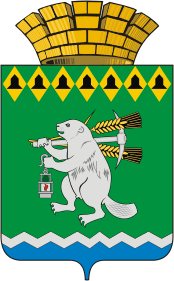 Дума Артемовского городского округаVI созыв87 заседание       РЕШЕНИЕОт 26 августа 2021 года                                              			           №_____О повестке 87   заседания Думы Артемовского городского округаВ соответствии со статьей 11 Регламента Думы Артемовского городского округа, принятого решением Думы Артемовского городского округа от 13 октября 2016 года   № 11,Дума Артемовского городского округа РЕШИЛА:Утвердить повестку   87 заседания Думы Артемовского городского округа:О результатах публичных слушаний по обсуждению проекта решения Думы Артемовского городского округа «О внесении изменений в Устав Артемовского городского округа». Докладывает Михаил Александрович Угланов, председатель постоянной комиссии по вопросам местного самоуправления, нормотворчеству и регламенту. О внесении изменений в Устав Артемовского городского округа. Докладывает Елена Витальевна Пономарева, заведующий юридическим отделом Администрации Артемовского городского округа.Об утверждении Порядка предварительного уведомления представителя нанимателя (работодателя) о выполнении иной оплачиваемой работы муниципальными служащими, замещающими должности муниципальной службы в органах местного самоуправления Артемовского городского округа.  Докладывает Юлия Владимировна Касаткина, управляющий делами Администрации Артемовского городского округа.О внесении изменений в Положение о Финансовом управлении Администрации Артемовского городского округа, утвержденное решением Думы Артемовского городского округа от 26.02.2015 № 625.   Докладывает Наталья Николаевна Шиленко, заместитель главы Администрации – начальник Управления Администрации Артемовского городского округа.О признании утратившим силу решения Думы Артемовского городского округа от 30.10.2008 № 450 «О принятии Правил использования водных объектов общего пользования, расположенных на территории Артемовского городского округа, для личных и бытовых нужд». Докладчик Александр Иванович Миронов, заместитель главы Администрации – начальник Управления по городскому хозяйству и жилью Администрации Артемовского городского округа.О рассмотрении протеста Егоршинской транспортной прокуратуры на Правила использования водных объектов общего пользования, расположенных на территории Артемовского городского округа, для личных и бытовых нужд, принятые решением Думы Артемовского городского округа от 30.10.2008 № 450. Докладывает Михаил Александрович Угланов, председатель постоянной комиссии по вопросам местного самоуправления, нормотворчеству и регламенту.О рассмотрении протеста Свердловской межрайонной природоохранной прокуратуры на решение Думы Артемовского городского округа от 28.09.2017 № 247 «О принятии Правил обращения с отходами производства и потребления в Артемовском городском округе»Докладывает Михаил Александрович Угланов, председатель постоянной комиссии по вопросам местного самоуправления, нормотворчеству и регламенту.О ходе  выполнения решения Думы Артемовского городского округа от 26 сентября 2019 года № 600 «О признании депутатского обращения Виноградова Г.А., депутата Думы Артемовского городского округа по одномандатному избирательному округу № 17, к главе Артемовского городского округа по вопросу восстановления объездной дороги в п. Красногвардейском, депутатским запросом». Докладывают: Михаил Александрович Угланов, председатель постоянной комиссии по вопросам местного самоуправления, нормотворчеству и регламенту; Владимир Викторович Наталока, председатель ТОМС п. Красногвардейского.О ходе выполнения решения Думы Артемовского городского округа от 07 ноября 2019 года № 618 «О признании депутатского обращения Пестовского А.В., депутата Думы Артемовского городского округа по одномандатному избирательному округу № 19, к главе Артемовского городского округа о газификации с. Покровского, депутатским запросом». Докладывает Михаил Александрович Угланов, председатель постоянной комиссии по вопросам местного самоуправления, нормотворчеству и регламенту; Андрей Юрьевич Шуклин, начальник МКУ «Жилкострой».   О ходе выполнения решения Думы Артемовского городского округа от 27.05.2021 № 823 «О признании депутатского обращения Котловой Е.И., депутата Думы Артемовского городского округа по одномандатному избирательному округу № 1, к главе Артемовского городского округа по вопросу благоустройства сквера по ул. Свободы в г. Артёмовском, депутатским запросом». Докладывает Михаил Александрович Угланов, председатель постоянной комиссии по вопросам местного самоуправления, нормотворчеству и регламенту; Александр Иванович Миронов, заместитель главы Администрации – начальник Управления по городскому хозяйству и жилью Администрации Артемовского городского округаО ходе выполнения решения Думы Артемовского городского округа от 27.05.2021 № 821 «О признании депутатского обращения Котловой Е.И., депутата Думы Артемовского городского округа по одномандатному избирательному округу № 1, к главе Артемовского городского округа по вопросу благоустройства территории магазина «Магнит» по ул. Свободы в г. Артёмовском, депутатским запросом». Докладывает Михаил Александрович Угланов, председатель постоянной комиссии по вопросам местного самоуправления, нормотворчеству и регламенту; Александр Иванович Миронов, заместитель главы Администрации – начальник Управления по городскому хозяйству и жилью Администрации Артемовского городского округа.О направлении Благодарственных писем Думы Артемовского городского округа. Докладывает Владимир Степанович Арсенов, председатель Думы Артемовского городского округа  О внесении изменений в решение Думы Артемовского городского округа от 26.04.2012 № 80». Докладывает Галина Валентиновна Маслова, главный специалист отдела организации и обеспечения деятельности Администрации Артемовского городского округа.14.Об утверждении Положения об Управлении культуры Администрации Артемовского городского округа. Докладывает Елена   Борисовна Сахарова, начальник Управления культуры Администрации Артемовского городского округа.Председатель ДумыАртемовского городского округа 		                                         В.С.Арсенов